
* Prénom - NOM : ………………………………………………………………………………………………………………………………….……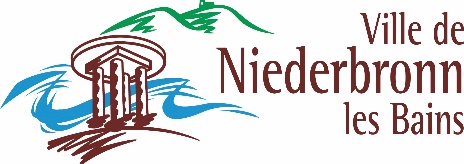 * Raison sociale (ou N° SIRET) : ………………………………………………………………..…………………………………* Adresse : ……………………………………………………………………………………………………………………………………..………..…* Code postal et ville : …………………………………………………………………………………………………………………………………* Téléphone et/ou mobile : ……………………………..……………………………………………………………………………………….* E-mail : …………………………………………………………………………………………………………………………………………………….* Démonstration, animation ou artisanat présenté (merci de joindre des photos à votre candidature) : ……………………….…………………………………………………………………………………………………………………………………………...…………………………………………………………………………………………………………………………………………………………………….* champs obligatoires À quelle(s) manifestation(s) souhaiteriez-vous participer ?  Marché de Pâques, dimanche 3 avril 2022 (uniquement sur les thèmes de Pâques et du printemps) Événement estival autour de l’artisanat, samedi 23 juillet 2022 – informations à venir Fête d’automne, dimanche 23 octobre 2022 Marché de Noël les 4 week-ends de l’Avent   25, 26 et 27 novembre  3 et 4 décembre  10 et 11 décembre  17 et 18 décembre 

Originalité, authenticité et savoir-faire qualifient ces manifestations mettant en avant l’artisanat. La revente de produits manufacturés ou issus de l'importation n'est pas tolérée.
Commentaire : ……………………….…………………………………………………………………………………………………………………………………………...…………………………………………………………………………………………………………………………………………………………………….Fait à …………………………….    Le ……………………………. 

Signature :
Ce document ne vaut pas inscription aux événements mentionnés. Pour toute question, contactez la mairie : info@niederbronn-les-bains.fr